FOMULARIO 4.1 EXPERIENCIA DEL POSTULANTE PRINCIPAL PARA APLICAR AL FINANCIAMIENTO NO REEMBOLSABLE DE LA XIII- CONVOCATORIA A FONDOS CONCURSABLES 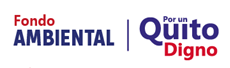 Título del Proyecto (máximo 3 líneas) Ejecutor:Tipo de Ejecutor          En caso de otros especifique.Datos del EjecutorDirección de Oficina:Teléfono:Correo Electrónico:Representante legal del Ejecutor:Nombre del representante legal:Cédula de identidad:Teléfono:Correo electrónico:Constitución del EjecutorEmisión del registro legal de constitución del Ejecutor:Nombre de la Razón Social del Ejecutor:RUC:Localización (Ubicación por Administración zonal, Juntas Parroquiales, Comunidades)Administración Zonal:Juntas Parroquiales:Comunidad:Experiencia General del Ejecutor en la implementación de proyectos (al menos 3 proyectos ejecutados en los últimos 6 años) (máx. 10 líneas).Experiencia Específica del Ejecutor en la implementación de proyectos (al menos 3 proyectos ejecutados en los últimos 6 años) (máx. 20 líneas).Nota: Adjuntar CV actualizado.INSTITUCIÓN Y/O PERSONA SOLICITANTE:  NOMBRE DEL PROYECTO:   CATEGORÍA DE   POSTULACIÓN:   LÍNEA DE PROYECTO: 